Тема:  Согласный звук [ц]. Буквы Ц, ц.Цели   урока:Познакомить  с  новым  звуком  [ ц ] – всегда  твёрдым  и  глухим;  с  новыми  буквами   Ц, ц;Формировать  навык  чтения;Способствовать  развитию  фонематического  слуха,  конвергентного  мышления, связной  речи;Задачи  урока:Обучающие:уточнить  и  обобщить  знания детей  о  глухих  и  звонких,  твёрдых  и  мягких  согласных  звуках;продолжить  формирование  умений  делить  слово  на  слоги,  выделять  голосом  ударный  слог;распознавать  в  словах новый  звук,  читать  слоги  и  слова  с новой  буквой;читать  тексты,  выполнять  задания  к  ним.Развивающие:развивать  умение  анализировать  и  обобщать;развивать  внимание,  речь,  логическое  мышление;способствовать  сохранению здоровья  учащихся,  снятию  утомляемости  на  уроке.Воспитывающие:воспитывать  положительное  отношение  к  чтению  как  к  виду  речевой  деятельности;воспитывать  аккуратность,  желание  трудиться/Сценарий урока Организационный моментПрозвенел звонок и смолк,Начинаем наш урок.Встали все у парт красиво, 
Поздоровались учтиво,
Тихо сели, спинки прямо.
Мы легонечко вздохнем,
Урок чтения  начнем.- Ребята, давайте послушайте  слова, которые станут нашим сегодняшним девизом Ум  и   сердце  в  работу  вложи, Каждой  секундой  в  труде  дорожи!  - Как вы поняли эти слова? Желаю каждому из вас сегодня на уроке узнать   как можно больше нового, быть старательными и внимательными.Дыхательная и артикуляционная разминкаТолстые  внуки  приехали  в  гости ( щёки  надуты);   С  ними  худые – кожа  да кости  ( щёки  втянуты); Бабушка  с  дедушкой  всем  улыбнулись ( губы  растянуты  в  улыбку); Поцеловать  они  всех  потянулись ( губы  вытянуты  в  трубочку); Утром  проснулись – в  улыбочку  губы (губы  растянуты  в  улыбку); Дружно  мы  чистим  верхние зубы (язык двигается  вправо–влево по верхним зубам); Губы  сожмём  мы  и  рот  прополощем (поочерёдно  надуваем  щёки);  И  самоваром  пыхтим , что  есть  мочи…( выпускаем  воздух  изо  рта);   Чашки  поставим,  чтоб  чаю  налили ( язычок  чашечкой);   На  нос  подуем – мы  чай  остудили ( дуем  на  нос);  Чаю  попили – никто  не  обижен,  Вкусный  был  завтрак – мы  губки  оближем ( облизываем  губы  языком  по  кругу).Актуализация опорных знаний- Ребята,  давайте  заглянем  в  гости   к  буквам,  с  которыми  вы    уже  знакомы. Работа с таблицей согласных:делают глубокий вдох и на выдох читают 10  согласныхб к з с т р м н в з                            ж л п ф х ч ш б р п- чтение с гласной «а»;( буквы первой строки)- чтение с гласной «о»;( буквы второй строки)- чтение с гласной « ю» ( буквы первой строки)- А сейчас давайте прочитаем эти буквы с  нашей последней хитрой буквой.Работа  по  ленте  букв:-  Скажите,  какие звуки обозначают буквы, с которыми мы работали?   - Чем согласные  звуки отличаются от гласных? Сколько гласных звуков в русском языке? Назовите их. - Покажите буквы, которые обозначают всегда твердые звуки ? Какое правило мы обязательно должны помнить при письме?- Покажите буквы, которые обозначают всегда мягкие звуки?-  Буквы  рады,  что  вы  их  не  забыли!Постановка темы урокаОтгадайте  загадку:        Был  белый  дом,  чудесный  дом,        Но  что-то  застучало  в  нём.        И  он  разбился,  а  оттуда          Живое   выглянуло  чудо.                                                  (цыплёнок)-  Вспомните,  как  хозяйка  подзывает   цыплят?   (цып – цып – цып)-  Произнесём   хором!-  Какой  новый  звук  услышали   в  начале   слова?  ( звук [ ц ] )-  Догадались,  о  чём  пойдёт  речь  на  уроке?-  Сформулируйте  тему  урока.(Сегодня  на  уроке  мы  познакомимся  с  новым  звуком  и  буквой,  его  обозначающей)Усвоение новых знанийНаблюдение за произношением звука и его характеристика- Давайте еще раз произнесем звук и  прислушаемся к нему.-  Когда  вы  произносили  звук,  воздух  выходил  свободно  или  во  рту  встретились  преграды?  (встретились  преграды)-  Что  вам  мешало  произносить  звук? ( губы,  зубы, язык)Вывод:  звук  [ ц ]  -  согласный.-  Закройте  ушки  пальчиками,  произнесите  звук.-  Как  он  звучит:  с  голосом  и  шумом  или  только  с  шумом?  (только  с  шумом)Вывод: звук [ ц ] – глухой.-  Назовите  слоги: (на  доске)  ЦЫ,  ЦИ-  Что  заметили?  (произносим  одинаково)Вывод:  звук  [ ц ]  -  всегда  твёрдый.-  Как  будем  обозначать  звук  [ ц ]  на схеме?  (синим  квадратиком) ФизкультминуткаЦель.  Снятие  утомляемости.  Напряжения  мышц,  реализация  здоровьесберегающих  задач  урока.Ветер  дует  нам  в  лицо,       Закачалось  деревцо.       Ветерок  всё  тише-тише,       Деревцо  всё  выше-выше.Звуковой анализ слова -  Ребята,  пока  мы  с  вами  отдыхали,  у  цыплёнка   случилась  беда:  ветерок  дунул  слишком  сильно  и  поломал   звуковую  схему  слова.-  Поможем  цыплёнку  справиться  с  бедой?  ( поможем).Игра  «Собери  схему  слова».-  произносим  слово  цып-лё-нок  по  слогам (ладошку  к  подбородку):-  сколько  в  слове  слогов?  (три  слога)-  назовите  первый  слог? (  цып-)-  что  услышали  в  начале  этого  слога?  (слог-слияния)-  какой  это  слог-слияния? (твёрдый)-  почему? (звук  [ ц ]  -  всегда  твёрдый).-  что  слышим  в  конце  этого  слога? (звук [ п ])-  дайте  ему  характеристику?  (звук [ п ]- согласный, глухой, парный, твёрдый)-  назовите  второй  слог?  (лё-)-  что  услышали? (слог-слияния)-  какой  это  слог-слияния? (мягкий)-  почему? (буква  ё  образует  мягкий  слог-слияния)- назовите  третий  слог? (нок)-  что  услышали  в  начале  этого  слога?  (слог-слияния)-  какой  это  слог-слияния? (твёрдый)-  почему? (буква  о  образует твёрдый  слог-слияния)-  что  слышим  в  конце  этого  слога? (звук [ к ])-  дайте  ему  характеристику?  (звук [ к ]- согласный, глухой, парный, твёрдый)-  произнесите  слово  ещё  раз,  определите  ударный  звук? ( звук  [ о ]).  - Молодцы!Цыплёнок  благодарит  вас  за  помощь.Знакомство с буквой- Согласный звук  [ ц ]   обозначается буквой Ц, которая называется  «цэ»- На что похожа эта буква?Буква Ц —Внизу крючок,Точно с краником бачок.Вот  какая  буква  Ц (э),С  коготочком  на  конце. Коготок – царапка,Как  кошачья  лапка!Работа  по  ленте  букв.-  Скажите,  а  куда  мы  поселим  нашу  новую  букву? ( в  синий  домик)-  Почему? ( она  обозначает  согласный  звук  [ ц ])-  На  какой  этаж? (  на  первый)-  Почему?  (она  обозначает  глухой  звук)Закрепление  новых  знаний.Работа над чтениемХорошо читающие дети работают со сказкой К. Чуковского «Цыпленок»Группа 2 : чтение слогов и столбиков словКоллективная работа с текстом « Цыпленок Цып» (чтение цепочкой,   выборочное чтение, расставить иллюстрации в соответствии с содержанием текста)- Подчеркните  слова, в которых есть звук [ц]. - Каким  был Цып?- Прочитай, как мама отреагировала на слова цыплёнка.- Прочитай, что Цып посоветовал цветку. Согласен ли ты с таким советом? Почему?- Как Цып оказался в болоте? - Какой совет Цыпу дала цапля?•	  Вспомни, что происходило в сказке, расположи картинки по порядку.Игра «Букву вставляй – слово получай» умни.аов.асини.амодни.апугови.а          Прочитайте слово, которое обозначает:          – домашнее животное;          – название зимующей птицы;          – девочку, которая любит наряжаться;          – похвалу;          – то, что можно пришить.Итог урока. Рефлексия   - Вспомните, какие  задачи мы  поставили перед собой?  - Все ли мы выполнили?  -Кого из ребят вы можете поблагодарить сегодня за помощь?- Вы все сегодня много и хорошо работали. Предлагаю вам оценить каждому свою деятельность.Зелёный – всё получилось, Жёлтый – надо ещё поработать         Красный – было трудно на урокеПриложениеЦыпленок ЦыпЦыплёнок Цып вылупился из яйца самым первым и теперь сидел на крыльце и ждал, когда же наконец остальные цыплята вылупятся.– Мама, ты неправильно сидишь! Видишь – никто не вылупляется больше!
Курица так удивилась, что только глазами захлопала.
– Ну, ты посиди, – говорит Цып, – а я пойду прогуляюсь.
Вышел Цып в поле, подошел к цветку и говорит:
– Неправильно ты цветешь! Надо вниз цветком цвести, тогда на тебя всякие бабочки и жуки не будут садиться.
Сказал и пошел дальше. Смотрит – гусеница ползет.
– Эй, гусеница, ты неправильно ползешь.
– А как же надо? – удивилась гусеница.
– Надо свернуться кольцом и катиться, так быстрее будет.
Сказал и пошел дальше. Смотрит – цапля лягушек ловит.
– Эй, цапля, ты же неправильно ловишь. Смотри, как надо! И как прыгнет в болото.
Тут бы Цыпу и конец пришел, хорошо – цапля его вытащила.
– Чтобы учить, – говорит цапля, – надо самому что-нибудь знать. Понял, Цып?Г.Юдин - Назовите слова, в которых есть звук [ц]. (Дети произносят слова с интонационным выделением нового звука.) - Что вы, ребята, заметили? (Звук  [ц] согласный, глухой, твёрдый, непарный.) - Какой совет Цыпу дала цапля? (Чтобы учить других – надо самому сначала что-нибудь знатьЦыпленок Цып     (иллюстрации к тексту)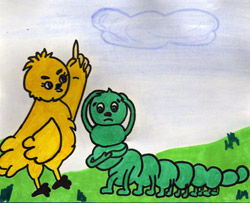 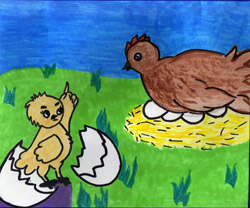 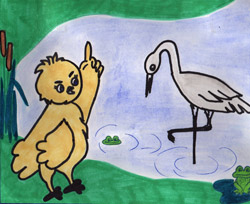 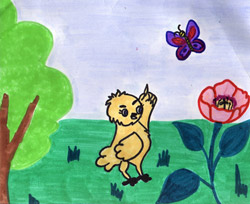 